Lavrenov Pavel NikolaevichExperience:Documents and further information:I do not smoke, do not drink, disciplined.Position applied for: 2nd OfficerDate of birth: 01.01.1987 (age: 30)Citizenship: RussiaResidence permit in Ukraine: NoCountry of residence: RussiaCity of residence: KaliningradPermanent address: lane Narva 2/6Contact Tel. No: +7 (952) 790-39-77E-Mail: pl.lavrenov@mail.ruU.S. visa: NoE.U. visa: NoUkrainian biometric international passport: Not specifiedDate available from: 31.01.2014English knowledge: ModerateMinimum salary: 2500 $ per month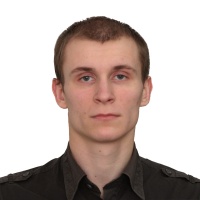 PositionFrom / ToVessel nameVessel typeDWTMEBHPFlagShipownerCrewing2nd Officer15.12.2012-14.03.2013Sormovskiy 3058Dry Cargo38532X870-RussiaNWSC&mdash;Deck Cadet04.04.2012-29.08.2012Oslo Bulk 2Bulk Carrier70002900-SingapureHAV Ship Menegment&mdash;Able Seaman15.06.2010-01.09.2010KangalassyDry Cargo3100--